Утверждаю Директор МБОУ ООШ №13  __________ Остроухова Е.Д.Положение о проведении школьных соревнований по баскетболу среди школьников физкультурно-спортивного клуба «Олимпиец» в рамках проекта «Школьная спортивная лига»в 2021 – 2022 уч. годI. Цель: Школьные соревнования по баскетболу среди школьников физкультурно - спортивного клуба «Олимпиец» в рамках проекта «Школьная спортивная лига» проводятся с целью привлечения детей к регулярным занятиям физической культурой и спортом, повышения уровня их подготовленности и спортивного мастерства. II.Задачи:- пропаганда здорового образа жизни среди школьников;  внедрение физической культуры и спорта в повседневную жизнь школьников;  привлечение широких масс школьников к активным занятиям физической культурой и спортом, здоровому образу жизни;  - определение лучших команд общеобразовательного учрежденияIII. Место и время проведения:Соревнования проводятся в спортивном зале школы                                5 класс 18.03.2022 г  в 14.00 ч6 класс  18.03.2022 г   в 14.00 ч7 класс 18.03.2022г  в 14.00 ч8 класс 18.03.2022г  в 14.00 чIV. Участники соревнованийК участию в соревнованиях допускаются сборные команды юношей и девушек с 5-8 класс состоящие из учащихся одного класса. Состав команды – 5 мальчиков и 5 девочек от каждого классаV. Руководство соревнованиями:Общее руководство соревнованиями осуществляют учитель физкультуры. VI. Программа соревнований:Соревнования приводятся по действующим правилам. По круговой системе.VII. Награждение:Команды занявшие 1,2,3 места награждаются грамотами.Протокол школьного этапа  «Кузбасской школьной спортивной лиги» по Баскетболу среди юношей 5-8 х классов2021-2022 уч.годУчастники:5  класс:  1. Анохин Владислав                                6 класс: 1.Дубинин Максим                         2. Зеленин Александр                                        2. Елистратов Василий                        3. Каширин Егор                                                3. Потеряев Евгений                        4. Петунин Вячеслав                                          4. Чепкасов Иван                        5. Елбаев Николай                                              5. Шарагашев Семён7 класс:  1. Глумов Максим                                      8 класс: 1. Тепчегешев Игорь                        2. Коцур Андрей                                                 2. Петунин Валентин                        3. Липин Антон                                                   3. Остроухов Дмитрий                        4. Кусургашев Станислав                                  4. Чепкасов Александр                        5.Мартюшев Анастасий                                     5. Шулбаев КорнилПротокол школьного этапа  «Кузбасской школьной спортивной лиги» по Баскетболу среди девушек 5- 8х классов2021-2022 уч.годУчастники:5 класс:  1. Куделькина Ангелина                    6  класс: 1. Липина Татьяна                        2. Масленникова Александра                     2.Селезнева Екатерина                           3. Токмашева Алина                                    3. Тарицина Вероника                        4. Селезнёва Анна                                        4. Тепчегешева Виолетта                        5. Мартюшева Дарья                                    5. Соломина Варвара7 класс: 1. Арбачакова Софья                                    8класс: 1 Некрасова Елизавета                       2. Канатова Александра                                      2. Мамаева Анастасия                       3. Усанова Юлия                                                  3. Фомина Кристина                       4. Чепкасова Арина                                              4. Куделькина Ангелина                       5. Аксарина Ольга                                                5.Курдакова ЭльвираУтверждаю Директор МБОУ ООШ №13  __________ Остроухова Е.Д.Положение о проведении школьных соревнований по Волейболу среди школьников физкультурно-спортивного клуба «Олимпиец» в рамках проекта «Школьная спортивная лига»в 2021 – 2022 уч.годI. Цель: Школьные соревнования по баскетболу среди школьников физкультурно - спортивного клуба «Олимпиец» в рамках проекта «Школьная спортивная лига» проводятся с целью привлечения детей к регулярным занятиям физической культурой и спортом, повышения уровня их подготовленности и спортивного мастерства. II.Задачи:- пропаганда здорового образа жизни среди школьников;  внедрение физической культуры и спорта в повседневную жизнь школьников;  привлечение широких масс школьников к активным занятиям физической культурой и спортом, здоровому образу жизни;  - определение лучших команд общеобразовательного учрежденияIII. Место и время проведения:Соревнования проводятся в спортивном зале школы                                5 класс 05.04.2022 г  в 13.00 ч6 класс  05.04.2022 г   в 13.00 ч7 класс 05.04.2022г  в 13.00 ч8 класс 05.04.2022г  в 13.00 чIV. Участники соревнованийК участию в соревнованиях допускаются сборные команды юношей и девушек с 5-8 класс состоящие из учащихся одного класса. Состав команды – 6 мальчиков и 6 девочек от каждого классаV. Руководство соревнованиями:Общее руководство соревнованиями осуществляют учитель физкультуры. VI. Программа соревнований:Соревнования приводятся по действующим правилам. По круговой системе.VII. Награждение:Команды занявшие 1,2,3 места награждаются грамотами.Протокол школьного этапа  «Кузбасской школьной спортивной лиги» по Волейболу среди юношей 5-8 х классов2021-2022 уч.годУчастники:5  класс:  1. Анохин Владислав                                6 класс: 1.Дубинин Максим                         2. Зеленин Александр                                        2. Елистратов Василий                        3. Каширин Егор                                                3. Потеряев Евгений                        4. Петунин Вячеслав                                          4. Чепкасов Иван                        5. Елбаев Николай                                              5. Шарагашев Семён                        6.Баландин Иван                                                6. Степанов Сергей7 класс:  1. Глумов Максим                                      8 класс: 1. Тепчегешев Игорь                        2. Коцур Андрей                                                 2. Петунин Валентин                        3. Липин Антон                                                   3. Остроухов Дмитрий                        4. Кусургашев Станислав                                  4. Чепкасов Александр                        5.Мартюшев Анастасий                                     5. Шулбаев Корнил                        6. Янцен Сергей                                                  6. Тетерин КириллПротокол школьного этапа  «Кузбасской школьной спортивной лиги» по Волейболу среди девушек 5- 8х классов2021-2022 уч.годУчастники:5 класс:  1. Куделькина Ангелина                    6  класс: 1. Липина Татьяна                        2. Масленникова Александра                     2.Селезнева Екатерина                           3. Токмашева Алина                                    3. Тарицина Вероника                        4. Селезнёва Анна                                        4. Тепчегешева Виолетта                        5. Мартюшева Дарья                                    5. Соломина Варвара7 класс: 1. Арбачакова Софья                                    8класс: 1 Некрасова Елизавета                       2. Канатова Александра                                      2. Мамаева Анастасия                       3. Усанова Юлия                                                  3. Фомина Кристина                       4. Чепкасова Арина                                              4. Куделькина Ангелина                       5. Аксарина Ольга                                                5. Середа НелляУтверждаю Директор МБОУ ООШ №13  __________ Остроухова Е.Д.Положение о проведении школьных соревнований по настольному теннисусреди школьников физкультурно-спортивного клуба «Олимпиец» в рамках проекта «Школьная спортивная лига»в 2021 – 2022 уч.годI. Цель: Школьные соревнования по баскетболу среди школьников физкультурно - спортивного клуба «Олимпиец» в рамках проекта «Школьная спортивная лига» проводятся с целью привлечения детей к регулярным занятиям физической культурой и спортом, повышения уровня их подготовленности и спортивного мастерства. II.Задачи:- пропаганда здорового образа жизни среди школьников;  внедрение физической культуры и спорта в повседневную жизнь школьников;  привлечение широких масс школьников к активным занятиям физической культурой и спортом, здоровому образу жизни;  - определение лучших команд общеобразовательного учрежденияIII. Место и время проведения:Соревнования проводятся в спортивном зале школы                                5 класс 01.04.2022 г  в 13.00 ч6 класс  01.04.2022 г   в 13.00 ч7 класс 01.04.2022г  в 13.00 ч8 класс 01.04.2022г  в 13.00 чIV. Участники соревнованийК участию в соревнованиях допускаются сборные команды юношей и девушек с 5-8 класс состоящие из учащихся одного класса. Состав команды – 3 мальчиков и 3 девочек от каждого классаV. Руководство соревнованиями:Общее руководство соревнованиями осуществляют учитель физкультуры. VI. Программа соревнований:Соревнования приводятся по действующим правилам. По круговой системе.VII. Награждение:Команды занявшие 1,2,3 места награждаются грамотами.Протокол школьного этапа  «Кузбасской школьной спортивной лиги» по Настольному теннису среди юношей 5-8х классов2021-2022 уч.годУчастники:5  класс:  1. Петунин Вячеслав                                6 класс: 1.Дубинин Максим                         2. Зеленин Александр                                        2. Елистратов Василий                        3. Каширин Егор                                                3. Чепкасов Иван7 класс:  1. Глумов Максим                                      8 класс: 1. Шулбаев Корнил                 2. Переправин Руслан                                               2. Чепкасов Александр                                                     3. Липин Антон                                                                          3. Остроухов ДмитрийПротокол школьного этапа  «Кузбасской школьной спортивной лиги» по Волейболу среди девушек 5- 8х классов2021-2022 уч.годУчастники:5 класс:  1. Пичугина  Юля                                        6  класс: 1. Липина Татьяна                 2. Масленникова Александра                                     2.Селезнева Екатерина                     3. Арбачакова Кристина                                             3. Тарицина Вероника7 класс: 1. Арбачакова Софья                                    8класс: 1 Некрасова Елизавета                2. Чепкасова Арина                                                     2. Мамаева Анастасия                3. Усанова Юлия                                                          3. Фомина Кристина5      678 ОчкиМесто5  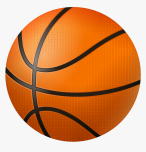 30:27225:4015:341436 27:30111:12125:38134740:25212:1128:9152834:5238:2529:8261567 8ОчкиМесто      513:5210:6217:10261613:11211:1026:1015277:9110:11110:17134      811:1319:725:131435      678 ОчкиМесто5  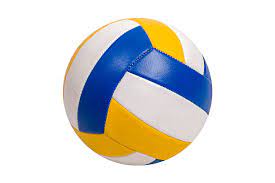 3:222:121:2156 2:313:222:02470:203:223:22482:121:212:314567 8ОчкиМесто      511:1319:725:13142613:11211:1026:1015177:9110:11110:17133      813:5210:6217:102645      678 ОчкиМесто5  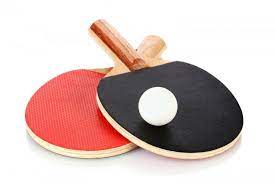 3:223:223:22616 2:312:110:313373:212:113:224281:310:312:1133567 8ОчкиМесто      511:1319:725:13141613:11211:1026:1015277:9110:11110:17134      813:5210:6217:10263